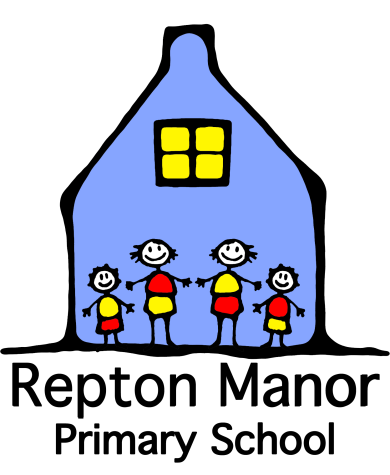 PERSON SPECIFICATION: Class TeacherCan evidence and demonstrate the following:Hold a teaching certificate in Education which is recognised by the DfE.An excellent understanding of current theory and practice of best quality teaching and learning.Experience of managing and using pupil attainment and tracking data bases to inform planning, practice and raise achievement.An understanding of the importance of a child centred ethos in securing high standards and of strategies for improving standards as a result of this. To lead a curriculum subject area (unless in NQT year) and ensure positive impact on the standards in this subject across the school.To be inclusive and relate well to all children and be responsive to their needs.Good up to date understanding of child protection issues and procedures.An understanding of the role of parents and the community in school improvement and how this can be promoted and developed.Ambition, energy, resilience, creativity and the ability to enthuse, inspire and motivate others.To have a good personal presence, be able to communicate clearly and have a sense of humour.To be able to develop and maintain effective relationships with all members of the school community and outside agencies.To be approachable, accessible and flexible.To be able to work effectively under pressure, to prioritise appropriately and to meet deadlines.To lead an extra-curricular club for the children of Repton Manor Primary School. 